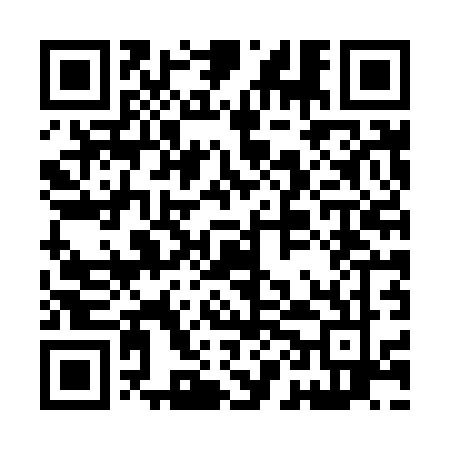 Prayer times for Bonov, Czech RepublicWed 1 May 2024 - Fri 31 May 2024High Latitude Method: Angle Based RulePrayer Calculation Method: Muslim World LeagueAsar Calculation Method: HanafiPrayer times provided by https://www.salahtimes.comDateDayFajrSunriseDhuhrAsrMaghribIsha1Wed3:205:3512:535:588:1310:192Thu3:175:3312:535:598:1410:213Fri3:145:3112:536:008:1610:244Sat3:115:3012:536:018:1710:265Sun3:085:2812:536:028:1910:296Mon3:055:2612:536:028:2010:327Tue3:025:2512:536:038:2210:348Wed2:595:2312:536:048:2310:379Thu2:565:2212:536:058:2510:3910Fri2:535:2012:536:068:2610:4211Sat2:505:1912:536:078:2710:4512Sun2:475:1712:536:078:2910:4813Mon2:445:1612:536:088:3010:5014Tue2:415:1412:536:098:3210:5315Wed2:385:1312:536:108:3310:5616Thu2:375:1212:536:118:3410:5917Fri2:365:1112:536:128:3611:0118Sat2:365:0912:536:128:3711:0219Sun2:355:0812:536:138:3811:0320Mon2:355:0712:536:148:3911:0321Tue2:345:0612:536:158:4111:0422Wed2:345:0512:536:158:4211:0423Thu2:345:0412:536:168:4311:0524Fri2:335:0312:536:178:4411:0625Sat2:335:0212:536:178:4611:0626Sun2:335:0112:536:188:4711:0727Mon2:325:0012:546:198:4811:0728Tue2:324:5912:546:198:4911:0829Wed2:324:5812:546:208:5011:0830Thu2:314:5712:546:218:5111:0931Fri2:314:5712:546:218:5211:09